O pohár starosty SDH Bohunic16. května 2015Sešli jsme se u hasičky v 8 hod. Letos jedeme po delší době i s mladšími žáky. Jsou to převážně děti předškolního věku. A už se těší na první závody. Malé děti si na závody dovezli rodiče, takže jsme tam měli i fanklub.Starší žáci nezklamali a již prvním pokusem si zajistili první místo. Mladší žáci na svých prvních závodech obsadili šesté místo z osmi družstev. Takže spokojenost byla v obouch družstvechStarší žáciSložení družstva: Zdeněk Sáňka, Dominik Pavelka, Marek Jarušek, Marcela Petrašová, Vladimír Sáňka, Tomáš Pospíšil a Jan KalábMladší žáciSložení družstva: Dominik Brablík, Šimon Šoukal, Martin Hájek, Michal Altrichter, Pavel Šoukal, Michal Průša, Natálka Brablíková,Vojtěch Stejskal a Aleš Brázda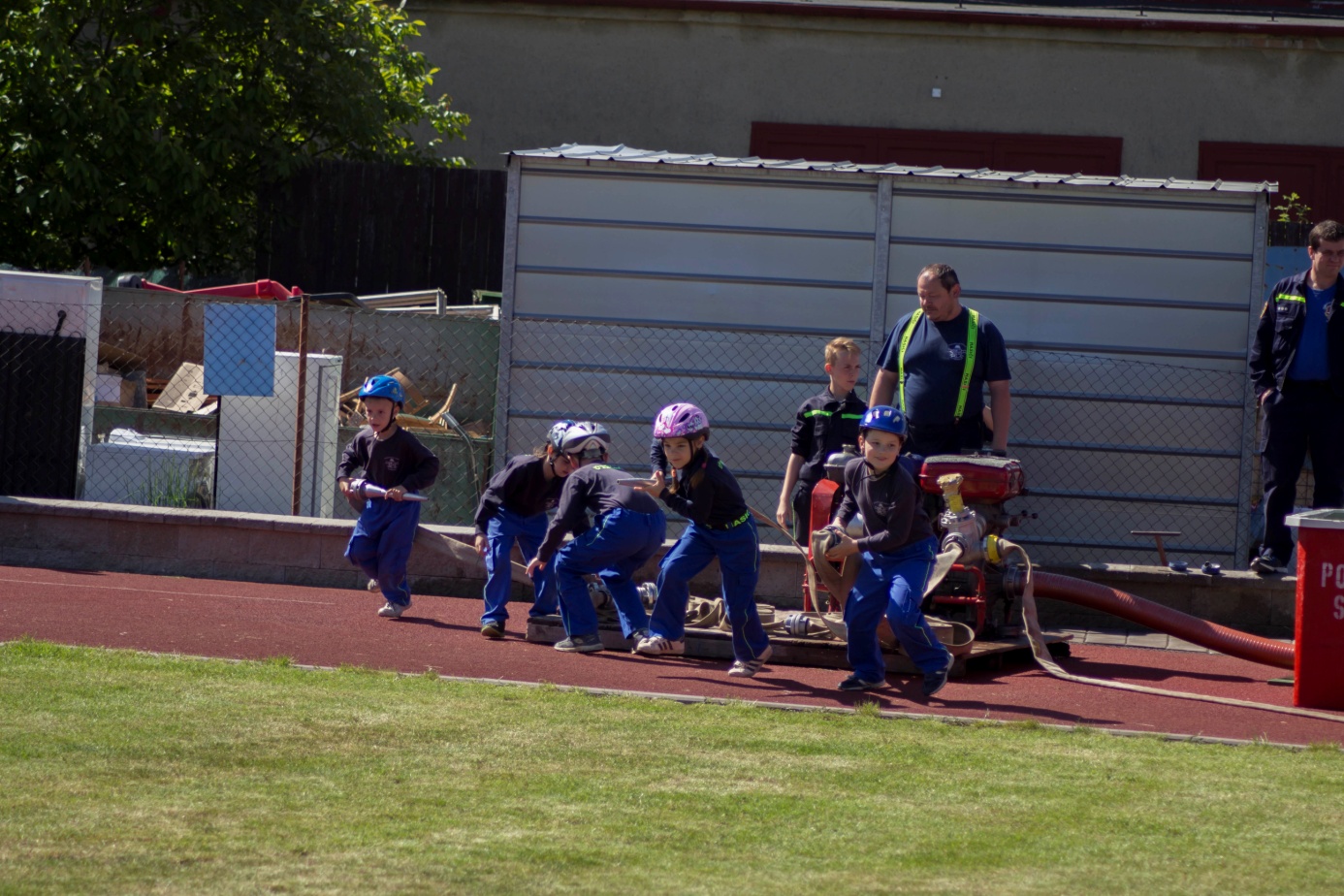 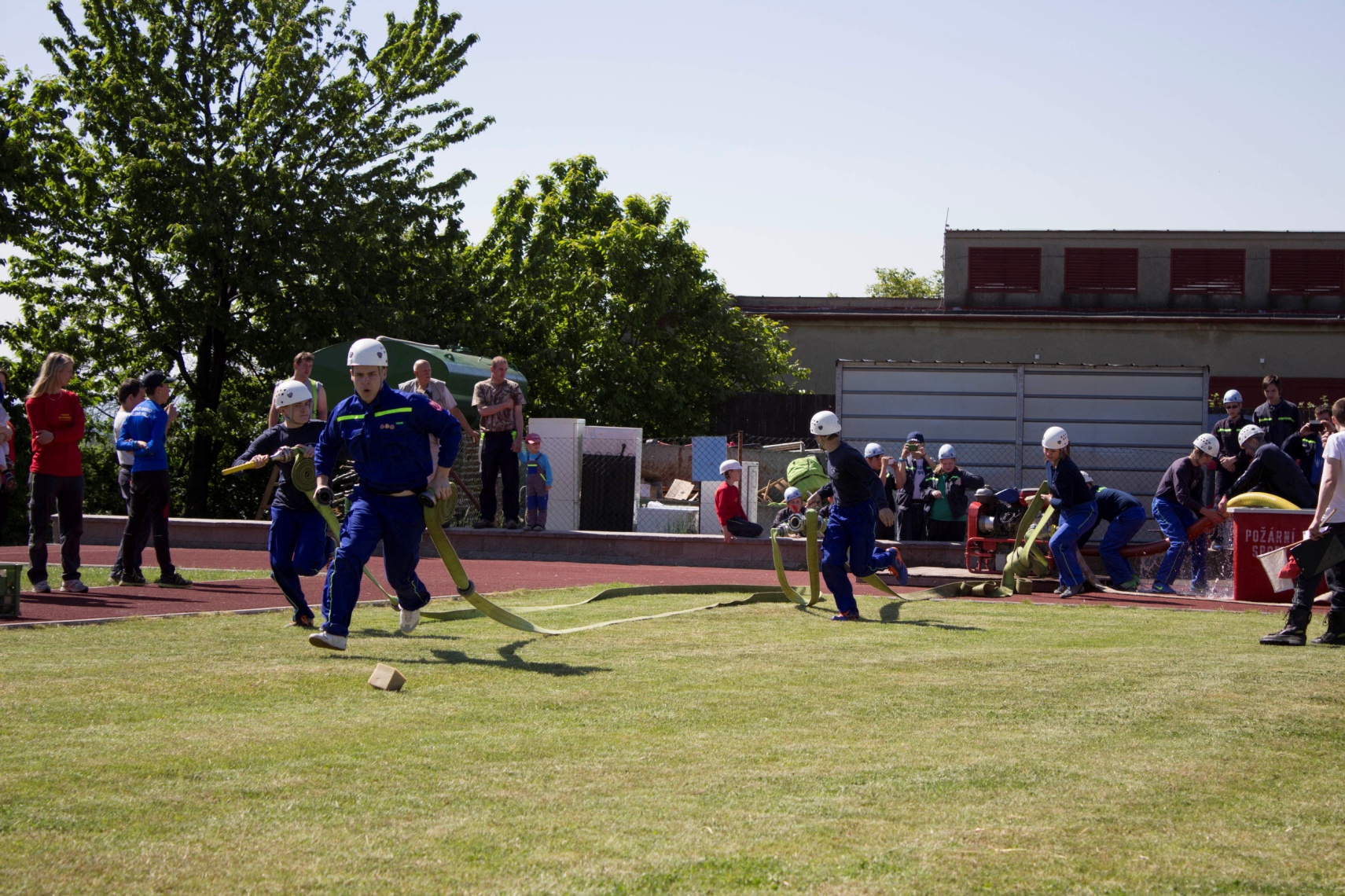 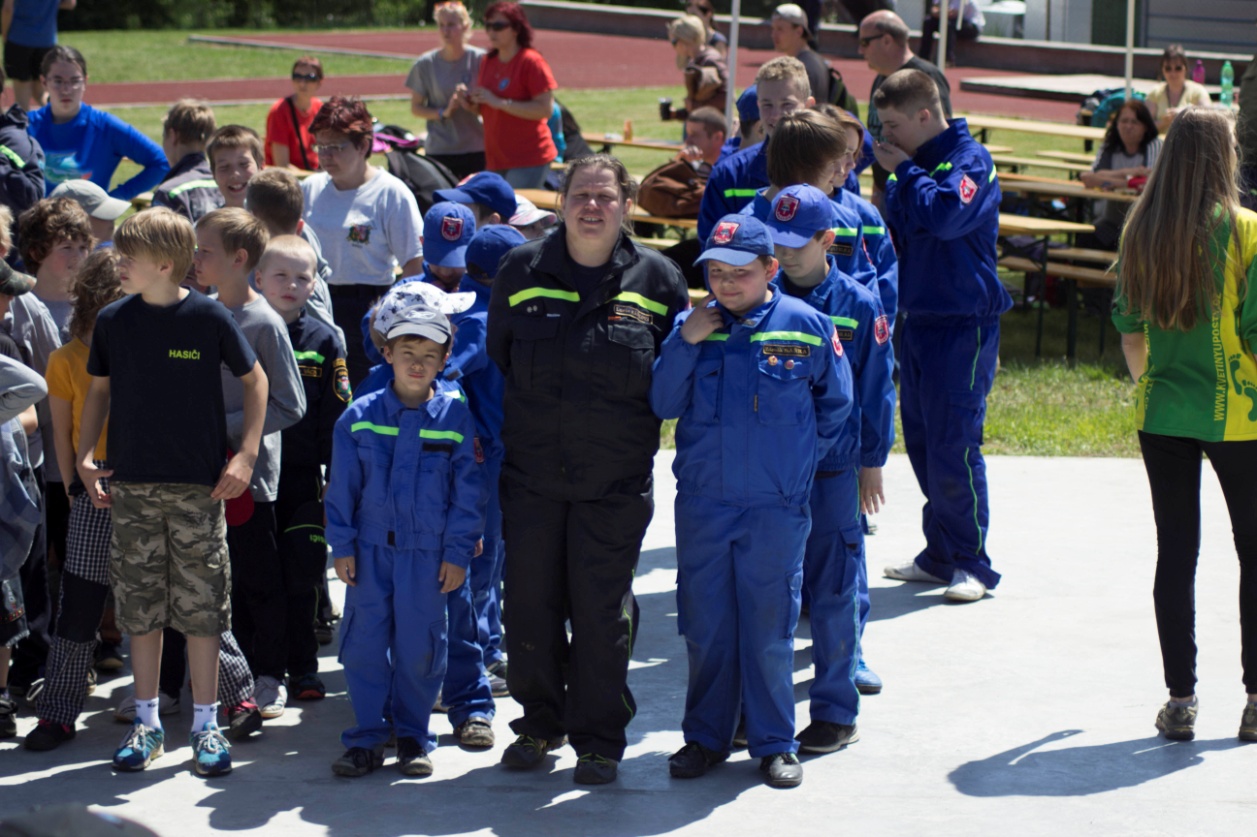 Družstvo1.pokus2.pokuspořadíÚtěchov15,8421,541.Bohunice16,65N2.Slatina20,7823,553.Královo Pole29,6224,014.Jundrov58,6234,725.Chrlice38,8152,376.Družstvo1.pokus2.pokuspořadíBohunice 124,4618,201.Slatina 131,7520,782.Bohunice 220,9721,433.Královo Pole 123,6023,724.Vinohrady27,4728,375.Útěchov57,9230,696.Královo Pole 2N52,377.Slatina 235,7836,988.